Группа А12 (ЗО). Инженерная графика.  26мая 2020 г. Урок №13Тема 3.7. Чтение чертежей. Деталирование	Практическая работа. Деталирование сборочного чертежа.	Задание является контрольным по разделу Машиностроительное черчение. Проводится с целью проверки умений и знаний студентов на чтение и выполнение чертежей.Чертежи содержат информацию об изделиях в виде изображений, надписей, символов.Чертежи оформляются по установленным требованиям (ЕСКД, СПДС), эти правила и их применение изучаются студентами в процессе обучения. Умение читать чертеж показывает, как усвоены  эти правила. Для выполнения практических заданий на чтение чертежей следует повторить материал ранее изученных тем: Чертежи и эскизы деталей, Сборочные чертежи.Практическая часть по теме выполняется через деталирование сборочного чертежа: составление и выполнение рабочего чертежа  детали сборочной единицы.	Алгоритм самостоятельной работы:1)Изучить материал темы   приведенный ниже.2) По сборочному чертежу и спецификации установить название детали, материал для ее изготовления, способ соединения или крепления с другими составными частями изделия. Уточнить наружные и внутренние границы контура по заданным чертежам.3)Установить форму детали и наличие элементов (резьба, фаска, галтель, канавка и др.). Помнить, что мелкие элементы деталей на сборочных чертежах и чертежах общего вида допускается не изображать.Определить количество и способы изображения детали на эскизе (вид, разрез, сечение, выносной элемент), их расположение на листе (проекционная связь не должна нарушаться).4).Выполнить на чертежной бумаге необходимые изображения детали на  листе формата А4 (А3) в масштабе 1:1 в ручной или машинной графике.5).Определить необходимые для изготовления детали размеры. Недостающие размеры находят измерением элементов детали циркулем-измерителем и линейкой, используя масштаб или коэффициент искажения (определить по чертежу). Размеры должны быть взаимоувязаны по местам сопряжений с другими деталями  и согласованы с параметрическим рядом предпочтительных чисел.  Нанести размеры, соблюдая установленные правила.6)Нанести на чертеже детали шероховатость поверхности, материал, записать технические требования.7)Выполненный чертеж предоставить на проверку.Примечание: для чтения и деталирования взять сборочный чертеж и спецификацию к нему (рисунки 1 и 2 приведены ниже). Студент выполняет чертеж детали по одному из 5 заданий:                    1. Варианты 1 и 6 – деталь Корпус                    2. Варианты 2 и 7 – деталь Пробка                   3. Вариант 3 и 8 – деталь Поршень                   4. Варианты 4 и 9 – деталь  Шток                     5. Варианты 5 и 0 - деталь КрышкаНомер варианта по последней цифре учебного шифра студента (см. вариант ДКР).ПОСЛЕДОВАТЕЛЬНОСТЬ ЧТЕНИЯ ЧЕРТЕЖА ОБЩЕГО ВИДАПо данным, содержащимся в основной надписи, и описанию работы изделия выяснить наименование, назначение и принцип работы сборочной единицы.По спецификации определить, из каких сборочных единиц, оригинальных и стандартных изделий состоит предложенное изделие. Найти на чертеже то количество деталей, которое указано в спецификации.По чертежу представить геометрическую форму, взаимное расположение деталей, способы их соединения и возможность относительного перемещения, то есть, как работает изделие. Для этого необходимо рассмотреть на чертеже общего вида сборочной единицы все изображения данной детали: дополнительные виды, разрезы, сечения, и выносные элементы.Определить последовательность сборки и разборки изделия.При чтении чертежа общего вида необходимо учитывать некоторые упрощения и условные изображения на чертежах, допускаемые ГОСТ 2.109-73 и ГОСТ 2.305-68*:
На чертеже общего вида допускается не показывать:фаски, скругления, проточки, углубления, выступы и другие мелкие элементы (Рисунок 1);зазоры между стержнем и отверстием (Рисунок 1);крышки, щиты, кожухи, перегородки и т.д. при этом над изображением делают соответствующую надпись, например: «Крышка поз.3 не показана»;надписи на табличках, шкалах и т.д. изображают только контуры этих деталей;на разрезе сборочной единицы разные металлические детали имеют противоположные направления штриховки, либо разную плотность штриховки (Рисунок 1). Необходимо помнить, что для одной и той же детали плотность и направление всех штриховок одинаковы на всех проекциях;на разрезах показывают не рассечёнными:составные части изделия, на которые оформлены самостоятельные сборочные чертежи;такие детали как оси, валы, пальцы, болты, винты, шпильки, заклёпки, рукоятки, а также шарики, шпонки, шайбы, гайки (Рисунок 1;сварное, паяное, клееное изделие из однородного материала в сборе с другими изделиями на разрезе имеет штриховку в одну сторону, при этом границы между деталями изделия показаны сплошными линиями;допускается равномерно расположенные одинаковые элементы (болты, винты, отверстия) показывать не все, достаточно одного;если ни одно отверстие, соединение не попадает в секущую плоскость, то допускается его «доворачивать», чтобы оно попало в изображение разреза.На сборочных чертежах проставляют справочные, установочные, исполнительные размеры. Исполнительные это размеры на те элементы, которые появляются в процессе сборки (например, штифтовые отверстия).При возникновении затруднений используйте учебную литературу (С.К. Боголюбов, Инженерная графика, М., Машиностроение, 2000 и более поздние издания. Темы: Чертеж общего вида и сборочный чертеж,  Изображение типовых элементов составных частей изделий,  Особенности оформления сборочного чертежа, Чтение чертежей).Рисунок 1.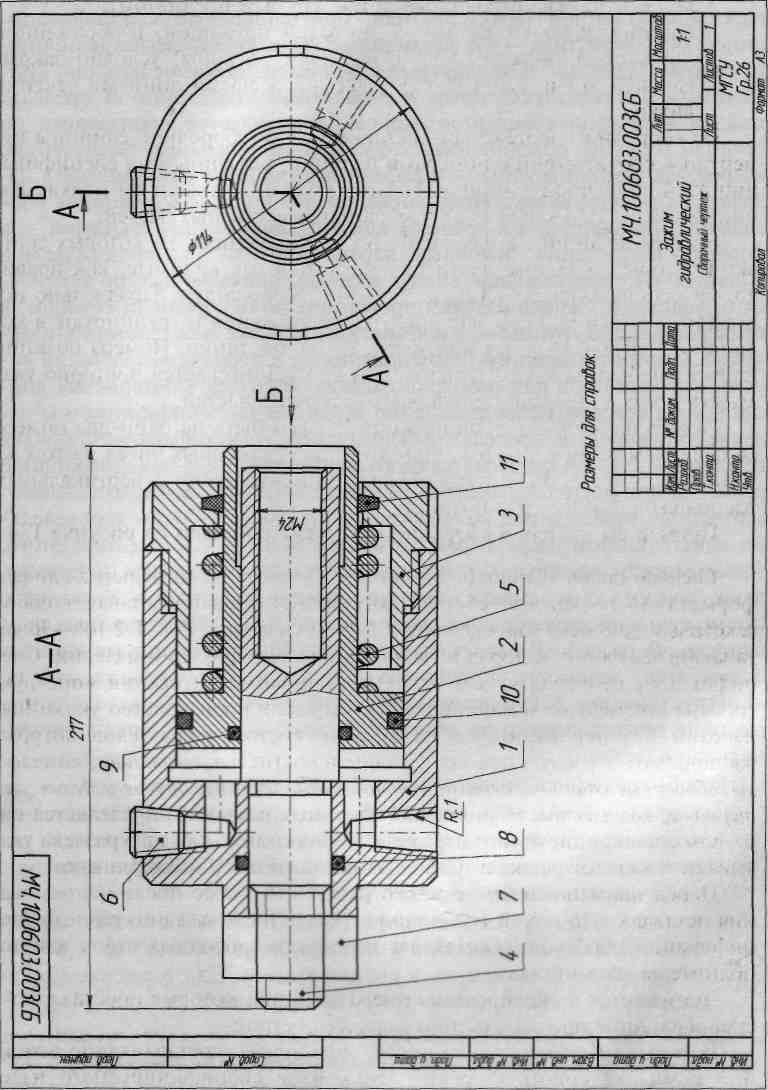 Рисунок 2.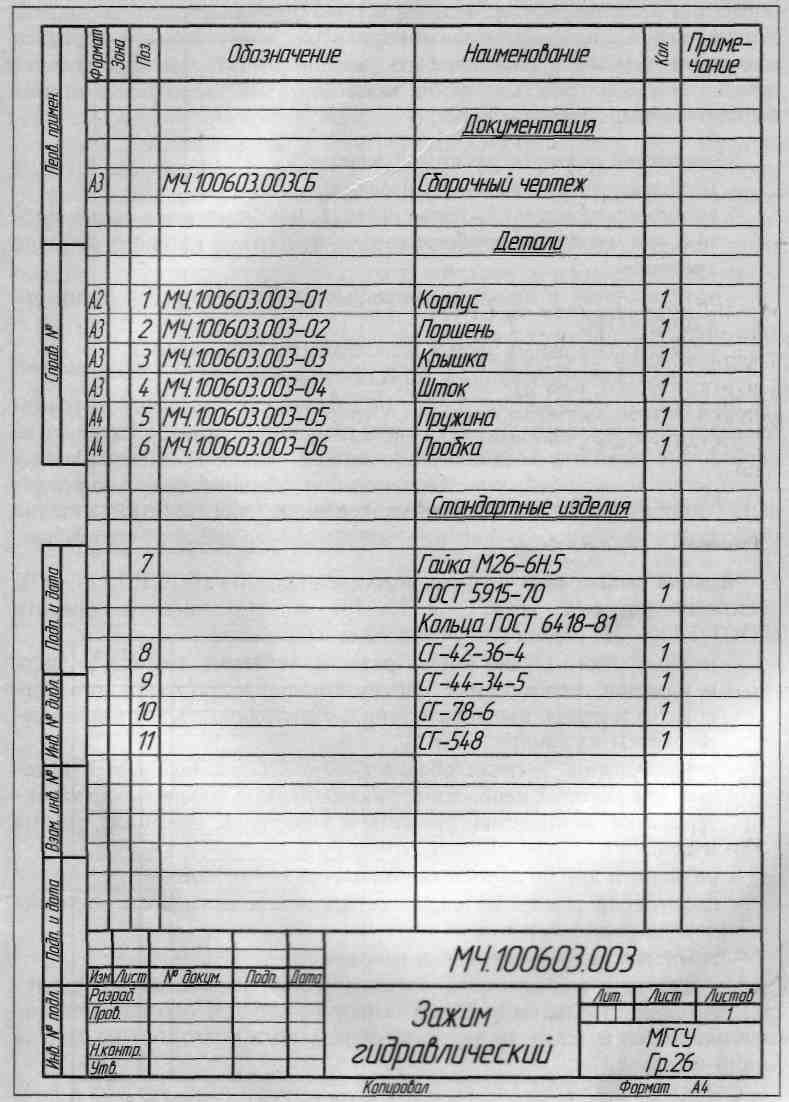 